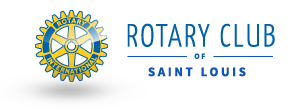 2020 Financial Grant ApplicationThis form was modified from The Missouri Common Grant Application Form to facilitate the application process.Please keep in mind that this form includes the guidelines and priorities, as well as deadlines and timetables for the Rotary Club of Missouri. Most of the information can be used with the Common Grant Application Form but other funders may not accept this form or may request additional information at any stage in the proposal process.Instructions:Applicants should perform their own research to determine if the Rotary Club of St. Louis may make grants to your type of organization, in the geographic area in which you function, and for your field of interest.Each application must be sponsored by a current member of the Rotary Club of St. Louis. Rotarian Sponsor must support and sign the final application before submitting to the Community Service Committee.Visit the Rotary Club of St. Louis (rotarystl.org) website to obtain a copy of funding guidelines. Discuss with your Rotarian Sponsor or the Community Service Committee any guidelines for using this form and attachments. At the home page of the website, put your cursor over the heading 'Member Resources'. In the drop-down box that appears, click on Charity Financial Grants.Handwritten proposals and printed proposals will not be accepted.Please answer all the questions unless otherwise instructed by the Rotary Club. Generally requests for operating budget, capital spending, or facilities are NOT supported.Please do not include any materials other than those requested. (Do not exceed ten-page limit including form)The Application may be submitted in print form with required signatures. Electronic forms are required in the form of a pdf or Microsoft Word. If the application is submitted electronically, the signature page may skip having the signature of the Rotary sponsor ONLY if it is submitted by the Rotary sponsor.Applications must be submitted to the Rotary sponsor by Mar 12, 2020. Completed application with all signatures and attachments are to be sent by the Rotary sponsor, no later than March 18, 2020, to either:Bob Zangas	Phil HesleyBob@anchorhealthcarestl.com	hesleyphil@gmail.comRotary Club of St. LouisWebsite: http:/rotarystl.orgFacebook: https://www.facebook.com/RotarySTL   Twitter: https://twitter.com/stlouisrotaryLinkedIn: http://www.linkedin.com/groups/135709											Rotary Club of St. Louis G.A.: 2020 Rotary Club of St. Louis G.A:Rotary Club of St. Louis G.A:2020 Rotary Club of St. Louis Grant Application Short Form2020 Rotary Club of St. Louis Grant Application Short Form2020 Rotary Club of St. Louis Grant Application Short Form2020 Rotary Club of St. Louis Grant Application Short Form2020 Rotary Club of St. Louis Grant Application Short Form2020 Rotary Club of St. Louis Grant Application Short Form2020 Rotary Club of St. Louis Grant Application Short Form2020 Rotary Club of St. Louis Grant Application Short Form2020 Rotary Club of St. Louis Grant Application Short Form2020 Rotary Club of St. Louis Grant Application Short Form2020 Rotary Club of St. Louis Grant Application Short Form2020 Rotary Club of St. Louis Grant Application Short FormApplication DeadlineMarch 12, 2020 to Rotary SponsorMarch 18, 2020 to Rotarian accepting appsMarch 12, 2020 to Rotary SponsorMarch 18, 2020 to Rotarian accepting appsMarch 12, 2020 to Rotary SponsorMarch 18, 2020 to Rotarian accepting appsOrganizationWebsite:OrganizationWebsite:OrganizationWebsite:Applicants Legal Name: (asShown on IRS Letter ofDeterminationDoing Business As: (ifDifferent from legal name)EIN #Address:City:State:State:Zip Code:Telephone:Fax #:Fax #:Fax #:Fax #:Fax #:Executive Director                (or Top Executive)Phone #:Phone #:Phone #:Phone #:Executive Director                (or Top Executive)(Please include prefix and title)(Please include prefix and title)(Please include prefix and title)(Please include prefix and title)Email Address:Email Address:Email Address:Email Address:Main Contact(s) forPhone #:Phone #:Phone #:Phone #:this Proposal:(Please include prefix and title)(Please include prefix and title)(Please include prefix and title)(Please include prefix and title)Email Address:Email Address:Email Address:Email Address:Board President:Phone #:Phone #:Phone #:Phone #:Email Address:Email Address:Email Address:Email Address:Applicant’s tax exemptstatus/IRS designation (e.g.501©(3), 501©(9),etc.)(Attach a copy of the IRS Letter of Determination. NOTE-this is not the state sales and use tax exemption certificate. If there has been a name change provide copies of the amended state certificate of incorporation and amended IRS Letter of Determination(Attach a copy of the IRS Letter of Determination. NOTE-this is not the state sales and use tax exemption certificate. If there has been a name change provide copies of the amended state certificate of incorporation and amended IRS Letter of Determination(Attach a copy of the IRS Letter of Determination. NOTE-this is not the state sales and use tax exemption certificate. If there has been a name change provide copies of the amended state certificate of incorporation and amended IRS Letter of Determination(Attach a copy of the IRS Letter of Determination. NOTE-this is not the state sales and use tax exemption certificate. If there has been a name change provide copies of the amended state certificate of incorporation and amended IRS Letter of Determination(Attach a copy of the IRS Letter of Determination. NOTE-this is not the state sales and use tax exemption certificate. If there has been a name change provide copies of the amended state certificate of incorporation and amended IRS Letter of Determination(Attach a copy of the IRS Letter of Determination. NOTE-this is not the state sales and use tax exemption certificate. If there has been a name change provide copies of the amended state certificate of incorporation and amended IRS Letter of Determination(Attach a copy of the IRS Letter of Determination. NOTE-this is not the state sales and use tax exemption certificate. If there has been a name change provide copies of the amended state certificate of incorporation and amended IRS Letter of Determination(Attach a copy of the IRS Letter of Determination. NOTE-this is not the state sales and use tax exemption certificate. If there has been a name change provide copies of the amended state certificate of incorporation and amended IRS Letter of Determination(Attach a copy of the IRS Letter of Determination. NOTE-this is not the state sales and use tax exemption certificate. If there has been a name change provide copies of the amended state certificate of incorporation and amended IRS Letter of Determination(Attach a copy of the IRS Letter of Determination. NOTE-this is not the state sales and use tax exemption certificate. If there has been a name change provide copies of the amended state certificate of incorporation and amended IRS Letter of Determination(Attach a copy of the IRS Letter of Determination. NOTE-this is not the state sales and use tax exemption certificate. If there has been a name change provide copies of the amended state certificate of incorporation and amended IRS Letter of Determination If not a 501©(3)Nonprofit, then who Is fiscal agent(Attach a copy of the written agreement from fiscal agent plus fiscal agent’s contact information and EIN)(Attach a copy of the written agreement from fiscal agent plus fiscal agent’s contact information and EIN)(Attach a copy of the written agreement from fiscal agent plus fiscal agent’s contact information and EIN)(Attach a copy of the written agreement from fiscal agent plus fiscal agent’s contact information and EIN)(Attach a copy of the written agreement from fiscal agent plus fiscal agent’s contact information and EIN)(Attach a copy of the written agreement from fiscal agent plus fiscal agent’s contact information and EIN)(Attach a copy of the written agreement from fiscal agent plus fiscal agent’s contact information and EIN)(Attach a copy of the written agreement from fiscal agent plus fiscal agent’s contact information and EIN)(Attach a copy of the written agreement from fiscal agent plus fiscal agent’s contact information and EIN)(Attach a copy of the written agreement from fiscal agent plus fiscal agent’s contact information and EIN)(Attach a copy of the written agreement from fiscal agent plus fiscal agent’s contact information and EIN)Organization’s mission statement:Organization’s mission statement:Organization’s mission statement:Organization’s mission statement:Organization’s mission statement:Organization’s mission statement:Organization’s mission statement:Organization’s mission statement:Organization’s mission statement:Organization’s mission statement:Organization’s mission statement:Organization’s mission statement:Type of request (check one): Generally requests for operating budget, capital, capacity, or facilities are NOT supported.Type of request (check one): Generally requests for operating budget, capital, capacity, or facilities are NOT supported.Type of request (check one): Generally requests for operating budget, capital, capacity, or facilities are NOT supported.Type of request (check one): Generally requests for operating budget, capital, capacity, or facilities are NOT supported.Type of request (check one): Generally requests for operating budget, capital, capacity, or facilities are NOT supported.Type of request (check one): Generally requests for operating budget, capital, capacity, or facilities are NOT supported.Type of request (check one): Generally requests for operating budget, capital, capacity, or facilities are NOT supported.Type of request (check one): Generally requests for operating budget, capital, capacity, or facilities are NOT supported.Type of request (check one): Generally requests for operating budget, capital, capacity, or facilities are NOT supported.Type of request (check one): Generally requests for operating budget, capital, capacity, or facilities are NOT supported.Type of request (check one): Generally requests for operating budget, capital, capacity, or facilities are NOT supported.Type of request (check one): Generally requests for operating budget, capital, capacity, or facilities are NOT supported.[  ] Project (Direct Supplies, materials, equipment)[  ] Project (Direct Supplies, materials, equipment)[  ] Project (Direct Supplies, materials, equipment)[  ] Other (explain)[  ] Other (explain)[  ] Other (explain)[  ] Other (explain)[  ] Other (explain)[  ] Other (explain)[  ] Other (explain)[  ] Other (explain)[  ] Other (explain)[  ] Program Services (Professional Services)[  ] Program Services (Professional Services)[  ] Program Services (Professional Services)[  ] General requests for operating budgets, capital, or       building/facilities are NOT supported.[  ] General requests for operating budgets, capital, or       building/facilities are NOT supported.[  ] General requests for operating budgets, capital, or       building/facilities are NOT supported.[  ] General requests for operating budgets, capital, or       building/facilities are NOT supported.[  ] General requests for operating budgets, capital, or       building/facilities are NOT supported.[  ] General requests for operating budgets, capital, or       building/facilities are NOT supported.[  ] General requests for operating budgets, capital, or       building/facilities are NOT supported.[  ] General requests for operating budgets, capital, or       building/facilities are NOT supported.[  ] General requests for operating budgets, capital, or       building/facilities are NOT supported.[  ] General requests for operating budgets, capital, or       building/facilities are NOT supported.[  ] General requests for operating budgets, capital, or       building/facilities are NOT supported.[  ] General requests for operating budgets, capital, or       building/facilities are NOT supported.[  ] General requests for operating budgets, capital, or       building/facilities are NOT supported.[  ] General requests for operating budgets, capital, or       building/facilities are NOT supported.[  ] General requests for operating budgets, capital, or       building/facilities are NOT supported.[  ] General requests for operating budgets, capital, or       building/facilities are NOT supported.[  ] General requests for operating budgets, capital, or       building/facilities are NOT supported.[  ] General requests for operating budgets, capital, or       building/facilities are NOT supported.[  ] New Project[  ] New Project[  ] Existing Project[  ] Existing Project[  ] Existing Project[  ] Existing Project[  ] Existing Project[  ] Existing Project[  ] Expansion of Existing Project[  ] Expansion of Existing Project[  ] Expansion of Existing Project[  ] Expansion of Existing ProjectProject/Program Name:Project/Program Name:Project/Program Name:Proposal Summary – In 100 words or less summarize the purpose of this request.Proposal Summary – In 100 words or less summarize the purpose of this request.Proposal Summary – In 100 words or less summarize the purpose of this request.Proposal Summary – In 100 words or less summarize the purpose of this request.Proposal Summary – In 100 words or less summarize the purpose of this request.Proposal Summary – In 100 words or less summarize the purpose of this request.Proposal Summary – In 100 words or less summarize the purpose of this request.Funding Award PeriodJune 2018June 2018June 2018Amount RequestedAmount Requested$Total Budget$$$Current AnnualCurrent Annual$Organizational Budget:Organizational Budget:$Organizational Fiscal Year:Organizational Fiscal Year:  /    /    through    /    /      /    /    through    /    /      /    /    through    /    /      /    /    through    /    /      /    /    through    /    /    Organizational Fiscal Year:Organizational Fiscal Year:Geographical Area(s) Served:Geographical Area(s) Served:(include specific counties)(include specific counties)List applicant’s membershipList applicant’s membershipof a giving federation:  (e.g.,of a giving federation:  (e.g.,United Way, Arts & Education United Way, Arts & Education Council, Jewish Federation, Council, Jewish Federation, Earthshare MissouriEarthshare MissouriAgreementAgreementI certify to the best of my knowledge, that all information included in this proposal is correct. The tax-exempt status of thisI certify to the best of my knowledge, that all information included in this proposal is correct. The tax-exempt status of thisI certify to the best of my knowledge, that all information included in this proposal is correct. The tax-exempt status of thisI certify to the best of my knowledge, that all information included in this proposal is correct. The tax-exempt status of thisI certify to the best of my knowledge, that all information included in this proposal is correct. The tax-exempt status of thisI certify to the best of my knowledge, that all information included in this proposal is correct. The tax-exempt status of thisI certify to the best of my knowledge, that all information included in this proposal is correct. The tax-exempt status of thisOrganization is still in effect. If a grant is awarded to this organization, then the proceeds of that grant will not be distributed orOrganization is still in effect. If a grant is awarded to this organization, then the proceeds of that grant will not be distributed orOrganization is still in effect. If a grant is awarded to this organization, then the proceeds of that grant will not be distributed orOrganization is still in effect. If a grant is awarded to this organization, then the proceeds of that grant will not be distributed orOrganization is still in effect. If a grant is awarded to this organization, then the proceeds of that grant will not be distributed orOrganization is still in effect. If a grant is awarded to this organization, then the proceeds of that grant will not be distributed orOrganization is still in effect. If a grant is awarded to this organization, then the proceeds of that grant will not be distributed orUsed to benefit any organization or individual supporting or engaged in unlawful activities.Used to benefit any organization or individual supporting or engaged in unlawful activities.Used to benefit any organization or individual supporting or engaged in unlawful activities.Used to benefit any organization or individual supporting or engaged in unlawful activities.Used to benefit any organization or individual supporting or engaged in unlawful activities.Used to benefit any organization or individual supporting or engaged in unlawful activities.Used to benefit any organization or individual supporting or engaged in unlawful activities.In compliance with the USA Patriot Act and other counterterrorism laws, I certify that all funds received from this funder will beIn compliance with the USA Patriot Act and other counterterrorism laws, I certify that all funds received from this funder will beIn compliance with the USA Patriot Act and other counterterrorism laws, I certify that all funds received from this funder will beIn compliance with the USA Patriot Act and other counterterrorism laws, I certify that all funds received from this funder will beIn compliance with the USA Patriot Act and other counterterrorism laws, I certify that all funds received from this funder will beIn compliance with the USA Patriot Act and other counterterrorism laws, I certify that all funds received from this funder will beIn compliance with the USA Patriot Act and other counterterrorism laws, I certify that all funds received from this funder will beUsed in compliance with all applicable anti-terrorists financing and asses control laws, statutes, and executive orders.Used in compliance with all applicable anti-terrorists financing and asses control laws, statutes, and executive orders.Used in compliance with all applicable anti-terrorists financing and asses control laws, statutes, and executive orders.Used in compliance with all applicable anti-terrorists financing and asses control laws, statutes, and executive orders.Used in compliance with all applicable anti-terrorists financing and asses control laws, statutes, and executive orders.Used in compliance with all applicable anti-terrorists financing and asses control laws, statutes, and executive orders.Used in compliance with all applicable anti-terrorists financing and asses control laws, statutes, and executive orders.______________________________________________________________________________________________________________________________________________________________________________________________________________________________________________________________________________________________________________________________________________________________________________________________________________________________________________Signature, Executive Director(or authorizing official on behalf of the organization)Signature, Executive Director(or authorizing official on behalf of the organization)Signature, Executive Director(or authorizing official on behalf of the organization)Signature, Executive Director(or authorizing official on behalf of the organization)Signature, Executive Director(or authorizing official on behalf of the organization)DateDateSignature, Executive Director(or authorizing official on behalf of the organization)Signature, Executive Director(or authorizing official on behalf of the organization)Signature, Executive Director(or authorizing official on behalf of the organization)Signature, Executive Director(or authorizing official on behalf of the organization)Signature, Executive Director(or authorizing official on behalf of the organization)Signature, Executive Director(or authorizing official on behalf of the organization)Signature, Executive Director(or authorizing official on behalf of the organization)Signature, Executive Director(or authorizing official on behalf of the organization)Signature, Executive Director(or authorizing official on behalf of the organization)Signature, Executive Director(or authorizing official on behalf of the organization)Signature, Executive Director(or authorizing official on behalf of the organization)Signature, Executive Director(or authorizing official on behalf of the organization)Signature, Executive Director(or authorizing official on behalf of the organization)Signature, Executive Director(or authorizing official on behalf of the organization)Signature, Executive Director(or authorizing official on behalf of the organization)______________________________________________________________________________________________________________________________________________________________________________________________________________________________________________________________________________________________________________________________________________________________________________________________________________________________________________Signature, Rotarian Sponsor, Member of Rotary Club of St. LouisSignature, Rotarian Sponsor, Member of Rotary Club of St. LouisSignature, Rotarian Sponsor, Member of Rotary Club of St. LouisSignature, Rotarian Sponsor, Member of Rotary Club of St. LouisSignature, Rotarian Sponsor, Member of Rotary Club of St. LouisDateDate____________________________________________________________________________________________________________________________________________________________________________________________________________________________________________________________________________________________________________________________________________________________________________________________________________________________________________Printed, Rotarian Sponsor, Member of Rotary Club of St. LouisPrinted, Rotarian Sponsor, Member of Rotary Club of St. LouisPrinted, Rotarian Sponsor, Member of Rotary Club of St. LouisPrinted, Rotarian Sponsor, Member of Rotary Club of St. LouisPrinted, Rotarian Sponsor, Member of Rotary Club of St. LouisDateDateREQUIRED ATTACHMENTSA copy of the current IRS Letter of Determination indicating tax-exempt status.The memorandum of understanding or the contract between the organization and the fiscal agent/fiscal sponsor. (If applicable)Completed budget for projectShort form application.Please read the following statements and check the lines certifying that this application is complete according to the requirements set forth by the Grantmaker.I have reviewed the Rotary Club of St. Louis website and have reviewed their mission, funding interests, process                and requirements to determine if my request is a funding fit.I have included all additional materials and attachments required, as noted above.